О занесении на Доску почета	В соответствии с Уставом Новоалександровского городского округа Ставропольского края, решением Совета депутатов Новоалександровского городского округа от 14.12.2018 г. № 21/288 «Об утверждении Положения о Доске почета Новоалександровского городского округа Ставропольского края» и на основании протокола заседания комиссии по рассмотрению кандидатур для занесения на Доску почета Новоалександровского городского округа Ставропольского края № 1 от 15.09.2021 годаПОСТАНОВЛЯЮ:	1. За плодотворную профессиональную и творческую деятельность на благо Новоалександровского городского округа, занести на Доску почета:2. Настоящее постановление подлежит официальному опубликованию и размещению на официальном портале Новоалександровского городского округа Ставропольского края.3. Настоящее постановление вступает в силу со дня его подписания.Глава Новоалександровскогогородского округаСтавропольского края                                                                  С.Ф.Сагалаев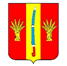 ГЛАВА НОВОАЛЕКСАНДРОВСКОГО ГОРОДСКОГО ОКРУГА СТАВРОПОЛЬСКОГО КРАЯГЛАВА НОВОАЛЕКСАНДРОВСКОГО ГОРОДСКОГО ОКРУГА СТАВРОПОЛЬСКОГО КРАЯГЛАВА НОВОАЛЕКСАНДРОВСКОГО ГОРОДСКОГО ОКРУГА СТАВРОПОЛЬСКОГО КРАЯПОСТАНОВЛЕНИЕПОСТАНОВЛЕНИЕПОСТАНОВЛЕНИЕ22 сентября 2021 г.г. Новоалександровск№ 27АлексеенкоАлександра Александровича- главного инженера ГУП СК «Ставрополькрайводоканал» – Центральный ПТП НовоалександровскоеБанОльгу Юрьевну- генерального директора ООО «ПродМаркет»БеломестноваВасилия Ивановича- преподавателя-организатора основ безопасности жизнедеятельности Муниципального общеобразовательного учреждения «Средняя общеобразовательная школа № 12»БессоноваДмитрия Александровича- слесаря-монтажника ЗАО Специализированной межхозяйственной передвижной механизированной колонны «Агромонтаж»ВасильченкоЕвгения Михайловича- главного инженера муниципального казенного учреждения «Благоустройство Новоалександровского городского округа Ставропольского края»ВахтинаАндрея Николаевича- водителя-экспедитора ООО «Диалог-Инвест»ВолошинаМихаила Васильевича- газосварщика АО «Новоалександровскрайгаз»ВолчановуНаталью Сергеевну- ведущего специалиста муниципального бюджетного учреждения «Многофункциональный центр предоставления государственных и муниципальных услуг в Новоалександровском городском округе»ЖидковуТатьяну Ивановну- специалиста по охране труда Новоалександровского филиала государственного унитарного предприятия Ставропольского края «Ставропольский краевой теплоэнергетический комплекс»ЛоскутовуОльгу Николаевну- библиотекаря Центральной районной библиотеки Муниципального казенного учреждения культуры «Централизованная библиотечная система Новоалександровского городского округа»ЛысоконьАлександра Юрьевича- электромонтёра по эксплуатации распределительных сетей филиала Государственного унитарного предприятия Ставропольского края «Ставэлектросеть» г. НовоалександровскМавропулоНаталию Владимировну- начальника отдела камеральных проверок № 2 Межрайонной инспекции Федеральной налоговой службы № 4 по Ставропольскому краюМинкоНаталью Александровну- врача-терапевта участкового районной поликлиники государственного бюджетного учреждения здравоохранения Ставропольского края «Новоалександровская районная больница»МихневуНаталью Васильевну- учителя истории и обществознания Муниципального общеобразовательного учреждения «Гимназия № 1»МоканЕвгения Валерьевича- водителя ООО «Движение»ПоповаПавла Викторовича- старшего мастера участка по транспорту электроэнергии ПАО «Россети Северный Кавказ – «Ставропольэнерго» Новотроицкие электрические сети Новоалександровские РЭСРусеваАлександра Сергеевича- главного специалиста-программиста отдела организационно-информационного обеспечения и трудовых отношений управления труда и социальной защиты населения администрации Новоалександровского городского округа Ставропольского краяШутькоАнну Александровну- социального работника отделения социального обслуживания на дому № 3 Государственного бюджетного учреждения социального обслуживания «Новоалександровский комплексный центр социального обслуживания населения»ШушановуМельсиду Ивановну- весовщика ООО СХП «ЮГРОСПРОМ»ЩенснуюНаталью Федоровну- начальника отдела социальных выплат Государственного учреждения – Управления Пенсионного фонда Российской Федерации по Новоалександроскому району Ставропольского края (межрайонного)